№23                                                                                    от  24 декабря 2019 годаР Е Ш Е Н И Е Собрания депутатов Шиньшинского сельского поселенияО премировании  главы администрации  Шиньшинского сельского поселения  Ивановой П.С.По итогам работы за 2019 год, за достижение показателей (значений) эффективности деятельности на основании распоряжения Правительства Республики Марий Эл от 18.12.2019 г. № 632-р,Собрание депутатов Шиньшинского сельского поселения  РЕШАЕТ:       1. Премировать Иванову Полину Сергеевну , главу администрации Шиньшинского сельского поселения в размере 11 520 рублей 74 копейки.                           2 . Решение вступает в силу с момента его подписания.Глава Шиньшинского сельского поселения,председатель Собрания депутатов                                                    Р.НиколаеваШенше ял кундемдепутатше- влакын  Погынжо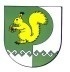 Собрание депутатов Шиньшинского сельского поселения425 154 Морко район.Шенше села, Петров  урем, 1вТелефон-влак: 9-61-97425 154, Моркинский район,село Шиньша, ул.Петрова, 1вТелефоны: 9-61-97